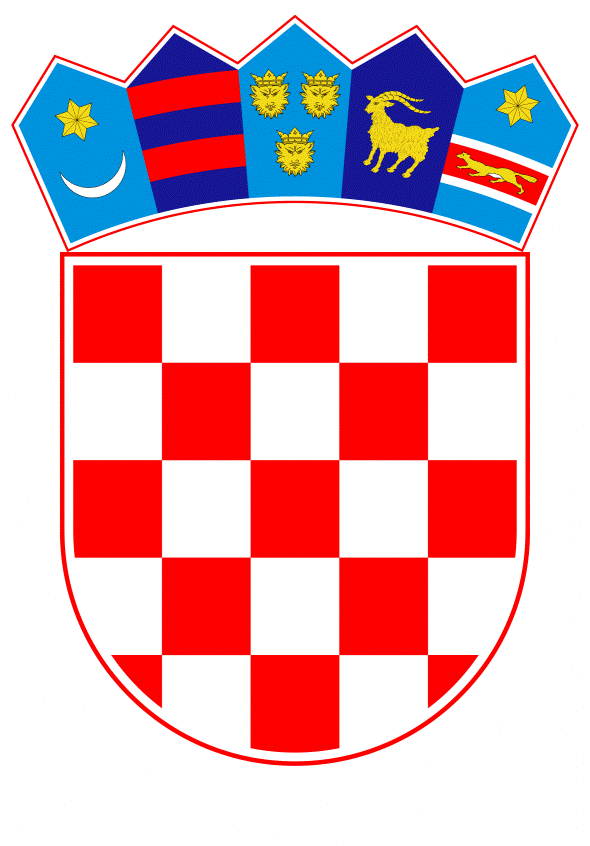 VLADA REPUBLIKE HRVATSKEZagreb, 11. veljače 2021.____________________________________________________________________________PREDLAGATELJ:	Ministarstvo poljoprivrede____________________________________________________________________________PREDMET:	Prijedlog odluke o donošenju Programa dodjele potpora male vrijednosti za sanaciju šteta od potresa poduzetnicima koji obavljaju djelatnosti prerade drva i proizvodnje namještaja na području Sisačko-moslavačke, Zagrebačke i Karlovačke županije ____________________________________________________________________________PRIJEDLOGNa temelju članka 31. stavka 2. Zakona o Vladi Republike Hrvatske („Narodne novine“, br. 150/11., 119/14., 93/16. i 116/18.), Vlada Republike Hrvatske je na sjednici održanoj __________ 2021. godine donijelaODLUKU o donošenju Programa dodjele potpora male vrijednosti za sanaciju šteta od potresa poduzetnicima koji obavljaju djelatnosti prerade drva i proizvodnje namještaja na području Sisačko-moslavačke, Zagrebačke i Karlovačke županijeI.Donosi se Program dodjele potpora male vrijednosti za sanaciju šteta od potresa poduzetnicima koji obavljaju djelatnosti prerade drva i proizvodnje namještaja na području Sisačko-moslavačke, Zagrebačke i Karlovačke županije (u daljnjem tekstu: Program).Program je sastavni dio ove Odluke.                                                                   II.Sredstva za provedbu Programa osigurana su u 2021. godini u iznosu od 10.000.000,00 kuna u Državnom proračunu Republike Hrvatske za 2021. godinu i projekcijama za 2022. i 2023. godinu na razdjelu Ministarstva poljoprivrede na aktivnosti K828006 Mjere razvoja konkurentnosti prerade drva i proizvodnje namještaja.III.	Ministarstvo poljoprivrede će na temelju Programa raspisati javni natječaj u roku od sedam dana od dana stupanja na snagu ove Odluke.IV.Ova Odluka stupa na snagu danom donošenja, a objavit će se u „Narodnim novinama“.Klasa: Urbroj: Zagreb, _______ 2021. godine                           PREDSJEDNIK     mr. sc. Andrej PlenkovićOBRAZLOŽENJESisačko-moslavačku te dijelove Zagrebačke i Karlovačke županije je dana 28. i 29. prosinca 2020. pogodio niz razornih potresa koji su svojim opsegom i intenzitetom ugrozili zdravlje i živote ljudi, imovinu i okoliš te u nekim slučajevima na dulje razdoblje onemogućili obavljanje gospodarske aktivnosti. Na području pogođenom potresom, poduzetnici koji obavljaju djelatnosti prerade drva i proizvodnje namještaja pretrpjeli su značajne štete na proizvodnim kapacitetima uslijed kojih je došlo do smanjenja ili obustave gospodarske aktivnosti te je nužna sanacija šteta radi nastavljanja proizvodnje i njihova daljnjeg opstanka. Program dodjele potpora male vrijednosti za sanaciju šteta od potresa poduzetnicima koji obavljaju djelatnosti prerade drva i proizvodnje namještaja na području Sisačko-moslavačke, Zagrebačke i Karlovačke županije predstavlja pravni temelj za dodjelu potpora male vrijednosti u smislu Uredbe Komisije (EU) br. 1407/2013 оd 18. prosinca 2013. o primjeni članaka 107. i 108. Ugovora o funkcioniranju Europske unije na de minimis potpore (SL L 352, 24.12.2013.), kako je posljednji put izmijenjena Uredbom Komisije (EU) 2020/972 od 2. srpnja 2020. o izmjeni Uredbe (EU) br. 1407/2013 u pogledu njezina produljenja i o izmjeni Uredbe (EU) br. 651/2014 u pogledu njezina produljenja i odgovarajućih prilagodbi (SL L 215, 7.7.2020., str. 3.)Programom se uređuje dodjela bespovratnih sredstava potpore male vrijednosti poduzetnicima koji obavljaju djelatnosti prerade drva i proizvodnje namještaja na području pogođenom potresom, kako je to utvrđeno Odlukom o proglašenju katastrofe na području pogođenom potresom (“Narodne novine“, br. 1/21.), a sa svrhom sanacije šteta na proizvodnoj tehnologiji i opremi, informacijskoj i komunikacijskoj tehnologiji i proizvodno - poslovnim objektima nastalih kao posljedica potresa.Potpore male vrijednosti po ovom Programu mogu se dodjeljivati najkasnije do 31. prosinca 2021. godine. Sredstva za provedbu ovoga Programa u iznosu od 10.000.000,00 kuna osigurana su u Državnom proračunu Republike Hrvatske za 2021. godinu i projekcijama za 2022. i 2023. godinu na razdjelu Ministarstva poljoprivrede na aktivnosti K828006 Mjere razvoja konkurentnosti prerade drva i proizvodnje namještaja.Slijedom navedenoga, predlaže se Vladi Republike Hrvatske donošenje ove Odluke.